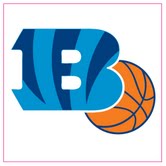 K/First GradeThe purpose of introducing basketball at the K-1 grade level is primarily to acquaint the boys with the game to start developing the basic skills. We want the boys at this age to, most of all, find out that basketball is fun and that their fun will be increased by learning basic skills. Below are a few basic skills that we as a board suggest you focus on. OffenseBall HandlingChest PassOverhead PassTwo handed bounce PassShootingLay-ins, both handsOne stepTwo stepsDribblingTraffic, both handsSpeed, both handsPivotingTriple Threat positionDefenseShufflingDenyLook on the website under K1 drills for examples of drills and a practice plan.BE POSITIVE, ENTHUSIASTIC AND ENCOURAGING. HAVE PATIENCE!